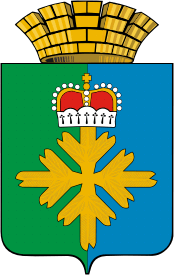 ДУМА ГОРОДСКОГО ОКРУГА ПЕЛЫМСЕДЬМОЙ СОЗЫВАДЕСЯТОЕ ЗАСЕДАНИЕ РЕШЕНИЕот 21.07.2022 г.  № 41/10п. ПелымВ соответствии с частью 3.3 статьи 33 Градостроительного кодекса Российской Федерации, Федеральным законом от 06 октября 2003 года № 131-ФЗ «Об общих принципах организации местного самоуправления в Российской Федерации», рассмотрев представленный главой городского округа Пелым проект «О внесении изменений в Правила землепользования и застройки городского округа Пелым, утвержденные решением Думы городского округа Пелым от 23.12.2019 № 64/33», руководствуясь Уставом городского округа Пелым, Дума городского округа ПелымРЕШИЛА:1. В Правила землепользования и застройки городского округа Пелым, утвержденные решением Думы городского округа Пелым от 23.12.2019 № 64/33, внести следующие изменения:1) в виды разрешенного использования, установленные градостроительным регламентом для территориальной зоны – производственная зона (П1), внести изменения, дополнив следующим видом разрешенного использования:2. Настоящее решение опубликовать в информационной газете «Пелымский вестник» и разместить на официальном сайте городского округа Пелым в информационно-телекоммуникационной сети «Интернет».3	. Контроль за исполнением настоящего решения возложить на постоянную комиссию по жилищно-коммунальному хозяйству, градостроительству и землепользованию, муниципальной собственности (Логинов А.В.).ВИД ИСПОЛЬЗОВАНИЯПАРАМЕТРЫ РАЗРЕШЕННОГО ИСПОЛЬЗОВАНИЯЗаготовка древесиныПредельное количество этажей – до 3 надземных этажей.Минимальные отступы от границ земельного участка:- от границ соседнего участка – 3 м.В условиях реконструкции и дефицита территорий допускается сокращение отступа и/или размещение зданий по красной линии улиц. Размеры земельных участков не подлежат установлению, согласовываются при предъявлении проекта специализированной организацией, однако минимальный размер  земельного  участка  должен  обеспечивать использование данного земельного участка, а также расположенного на нем объекта капитального строительстваМаксимальный процент застройки в границах земельного участка:- для объектов I – II класса вредности – 75%, включая основное строение и вспомогательные, в том числе хозяйственные сооружения;- для объектов III класса вредности – 70%, включая основное строение и вспомогательные, в том числе хозяйственные сооружения;- для объектов IV, V класса вредности – 65% включая основное строение и вспомогательные, в том числе хозяйственные сооружения.Минимальный процент озеленения:- для объектов I – II класса вредности – 10% от площади земельного участка;- для объектов III класса вредности – 10% от площади земельного участка;для объектов IV, V класса вредности – 15% от площади земельного участка.Глава городского округа Пелым                     Ш.Т. Алиев Председатель Думы городского округа Пелым                                          Т.А. Смирнова